O little town of Bethlehem             Hymnal 1982 no. 79          Melody: St Louis          D.C.M.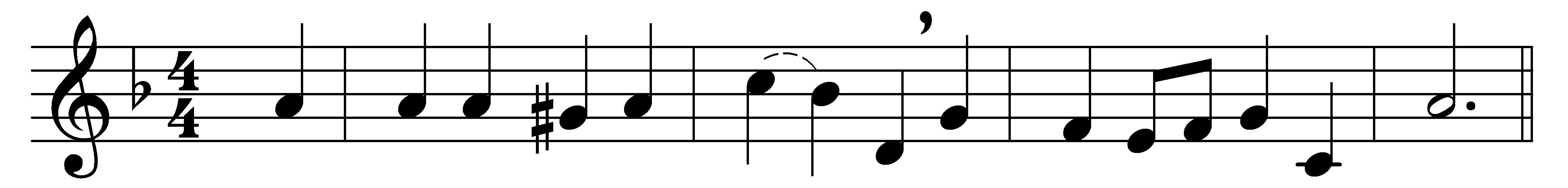 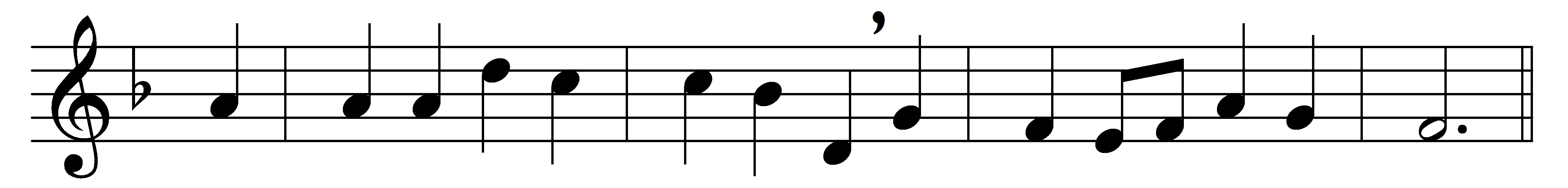 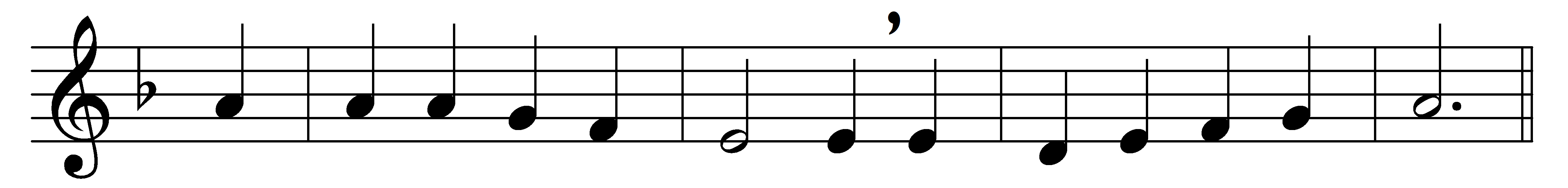 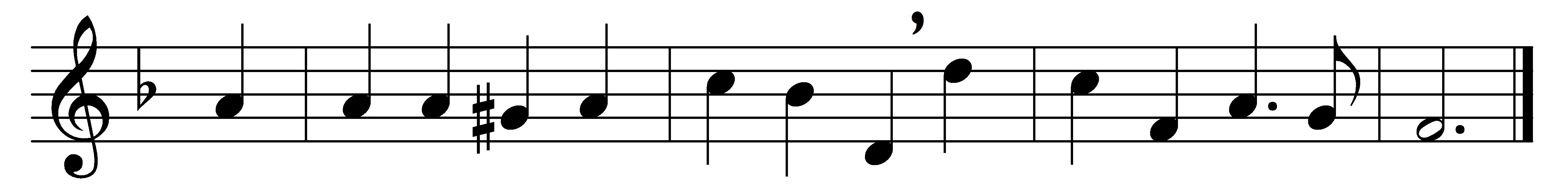 O little town of Bethlehem,how still we see thee lie!Above thy deep and dreamless sleepthe silent stars go by;yet in thy dark streets shineththe everlasting Light;the hopes and fears of all the yearsare met in thee tonight.For Christ is born of Mary;and gathered all above,while mortals sleep, the angels keeptheir watch of wondering love.O morning stars, togetherproclaim the holy birth!and praises sing to God the King,and peace to men on earth.How silently, how silently,the wondrous gift is given!So God imparts to human heartsthe blessings of his heaven.No ear may hear his coming,but in this world of sin,where meek souls will receive him, stillthe dear Christ enters in.Where children pure and happypray to the blessèd Child,where misery cries out to thee,Son of the mother mild;where charity stands watchingand faith holds wide the door,the dark night wakes, the glory breaks,and Christmas comes once more.O holy Child of Bethlehem,descend to us, we pray;cast out our sin and enter in,be born in us today.We hear the Christmas angelsthe great glad tidings tell;O come to us, abide with us,our Lord Emmanuel!Words: Phillips Brooks (1835-1893)Music: Lewis Henry Redner (1831-1908)